AL COMUNE CAPOFILA DI PIAZZOLA SUL BRENTA					             mail: protocollo@comune.piazzola.pd.itDOMANDA DI ADESIONE ALL’ACCORDO TERRITORIALE SUL WELFARE AZIENDALE DENOMINATO “ALLEANZE PER LA FAMIGLIA”Il/la sottoscritto cognome __________________________ nome ________________________________________________nella sua qualità di legale rappresentante o suo delegato dell’organizzazione _______________________________________sede legale ___________________________________________________________________________________________indirizzo posta elettronica ____________________________________ tel. ________________________________________CHIEDEdi aderire all’Accordo territoriale sul welfare aziendale  “Alleanze per la famiglia” sottoscritto il 7/3/2018.INFORMAZIONI SULL’IMPRESAForma giuridica ___________________________________ N. totale occupati __________________________________Attività prevalente ___________________________________________________________________________________Indicare eventuali altre sedi distaccate: ___________________________________________________________________CCNL applicato _____________________________________________________________________________________Iscritta ad un’associazione di categoria?       SI    NO        Quale? ______________________________________________Presenza di RSU?     SI    NO       In azienda ci sono accordi di secondo livello?        SI    NO       Organizzazioni sociali presenti in azienda _________________________________________________________________Sono state introdotte misure di welfare aziendale?   SI    NO       Vi appoggiate ad una piattaforma per  il welfare aziendale?      SI    NO       Luogo e data _________________________     Firma ____________________________Allegare valido documento di identitàINFORMATIVA PER IL TRATTAMENTO DEI DATI(ex art. 13, Regolamento 2016/679/UE – General Data Protection Regulation – GPDR)In base al Regolamento 2016/679/UE (General Data Protection Regulation – GPDR) “ogni persona ha diritto alla protezione dei dati personali che la riguardano”.I trattamenti di dati personali sono improntati ai principi di correttezza, liceità e trasparenza, tutelando la riservatezza dell’interessato e di suoi diritti.Il Titolare del trattamento è il Comune presso il quale viene presentata la domanda di adesione all’Accordo.I dati raccolti potranno essere trattati per I dati forniti verranno trattati per le seguenti finalità: adesione, istruttoria della pratica relativa all’adesione all’Accordo, promozione e implementazione dell’Accordo stesso. Il conferimento dei dati è necessario per lo svolgimento dell’istruttoria e per l’adesione all’Accordo. Il mancato conferimento non consentirà l’adesione stessa.I dati saranno conservati in conformità alle norme sulla conservazione della documentazione amministrativa.Le competono i diritti previsti dal Regolamento 2016/679/UE: potrà chiedere l’accesso ai dati personali che La riguardano, la rettifica, l’integrazione o, ricorrendone gli estremi, la cancellazione o la limitazione del trattamento.Luogo e data _________________________     Firma ____________________________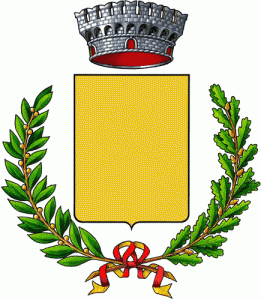 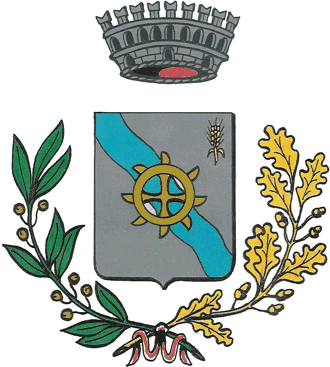 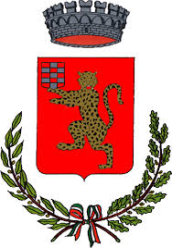 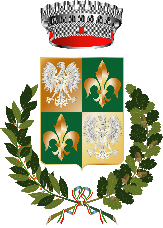 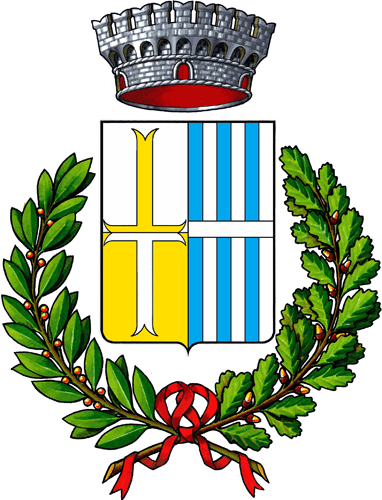 Comune diCampodoroComune diCampo San MartinoComune diLimenaComune diPiazzola sul BrentaComune diVillafranca Padovana